Format vuotoper l’adattamento dei programmi disciplinariin riferimento ai livelli di linguaProgetto co-finanziato dall’Unione EuropeaFONDO ASILO, MIGRAZIONE E INTEGRAZIONE  (FAMI)  2014-2020Disciplina: ___________________Scuola e classe: ___________________ 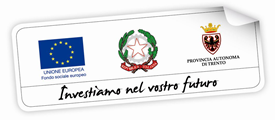 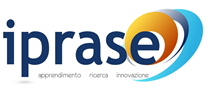 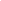 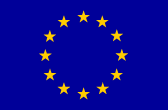 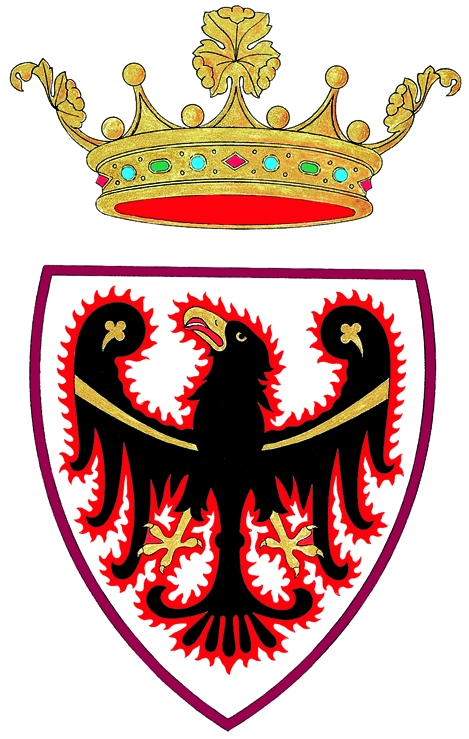 provincia autonoma di trento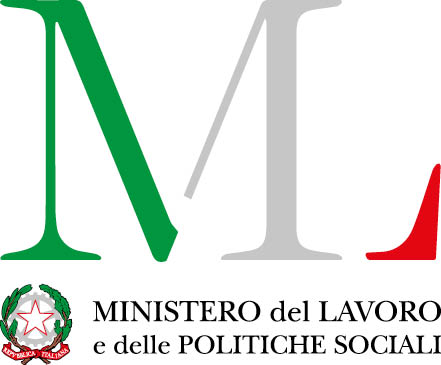 Direzione generale dell’immigrazionee delle politiche di integrazioneAUTORITA’ DELEGATA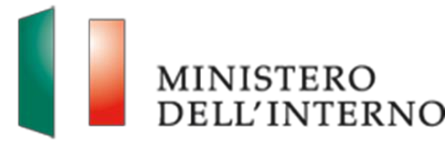 AUTORITA’ RESPONSABILELIV.Riferimento ai descrittori del Quadro Comune Europeo come orizzonte di azione e di senso.Riferimento ai descrittori del Quadro Comune Europeo come orizzonte di azione e di senso.Riferimento ai descrittori del Quadro Comune Europeo come orizzonte di azione e di senso.Riferimento ai descrittori del Quadro Comune Europeo come orizzonte di azione e di senso.Competenze disciplinari di riferimentoCompetenze disciplinari di riferimentoAbilità disciplinari correlate al livello di linguaAbilità disciplinari correlate al livello di linguaConoscenzeRiferimento alle Linee guida dei Piani di studio provinciali del 2° ciclo di istruzione, e relativi materiali, e ai Piani di studio provinciali dei percorsi triennali e quadriennali di Istruzione e Formazione professionale.Riferimento alle Linee guida dei Piani di studio provinciali del 2° ciclo di istruzione, e relativi materiali, e ai Piani di studio provinciali dei percorsi triennali e quadriennali di Istruzione e Formazione professionale.Riferimento alle seguenti abilità:lessicoricezione oraleproduzione oralericezione scrittaproduzione scrittaabilità integrateRiferimento alle seguenti abilità:lessicoricezione oraleproduzione oralericezione scrittaproduzione scrittaabilità integrateLessico fondamentale della disciplina (come previsto nella colonna precedente). L’insegnante opererà una scelta dei contenuti fra quelli previsti nei Piani di studio provinciali, tenendo conto anche del contesto della classe.MetodologieMetodologieMetodologieVerificheVerificheStrumenti e metodologie utilizzate.Strumenti e metodologie utilizzate.Strumenti e metodologie utilizzate.Modalità di verifica adottate.Modalità di verifica adottate.